ДОКУМЕНТЫ ПО ПОЖАРНОЙ БЕЗОПАСНОСТИВ ШКОЛЕ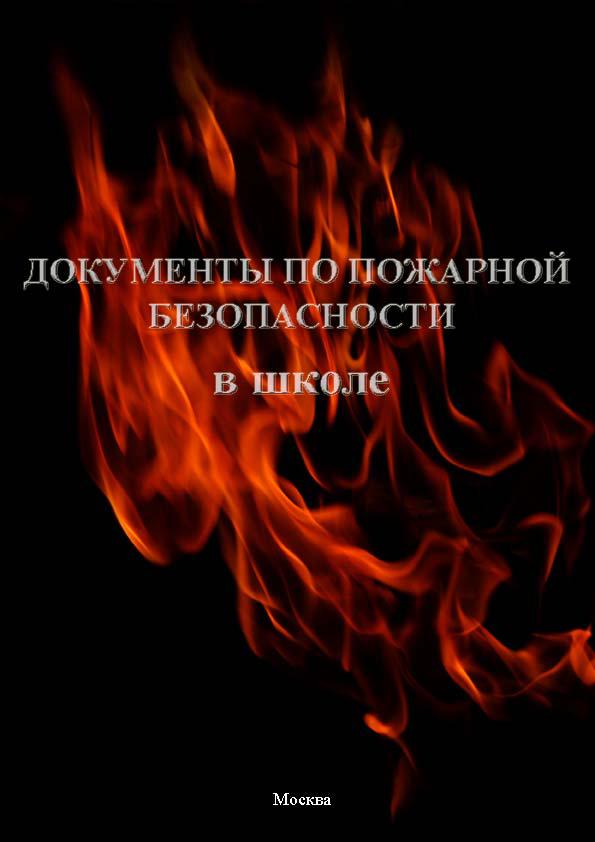 ОглавлениеНоменклатура документов по пожарной безопасностиПоложение о пожарной безопасностиДолжностные обязанности Директора школы по пожарной безопасности.Должностные обязанности ответственного за пожарную безопасность Перечень локальных актов по пожарной безопасностипорядке обеспечения пожарной безопасности на территории, в зданиях, в сооружениях и в помещениях Об установлении противопожарного режиманазначении ответственного за пожарную безопасностьпроведении мероприятий по обучению работников мерам пожарной безопасностимерах по обеспечению безопасности, антитеррористической защите, пожарной безопасности и предупреждению чрезвычайных ситуаций на культурно-зрелищных мероприятиях и каникулах Об организации пожарной безопасности в 2018 -2019 учебном годуСписок сотрудников ответственных за пожарную безопасность в структурных подразделениях Перечень вопросов проведения вводного противопожарного инструктажа:Вводный противопожарный инструктаж.Перечень вопросов проведения первичного противопожарного инструктажа Первичный противоположный инструктаж на рабочем месте.Повторный противопожарный Внеплановый противопожарный инструктаж Целевой противопожарный инструктажЖурнал учета проведения инструктажей по пожарной безопасности Инструкция о мерах пожарной безопасности на территории и в помещениях Инструкция для сотрудников школы по пожарной безопасности.Инструкция о порядке действий персонала по обеспечению эвакуации в случае возникновения пожара.Инструкция о мерах пожарной безопасности в административных помещениях школы Инструкция о мерах пожарной безопасности при проведении окрасочных и строительно-монтажных работ Инструкция о мерах пожарной безопасности в помещениях материального складаИнструкция о мерах пожарной безопасности при проведении временных огневых и других пожароопасных работ Инструкция о порядке действий дежурного обслуживающего персонала при поступлениисигнала о пожаре или повреждений на приемно-контрольную аппаратуру установок пожарной автоматики Инструкция о порядке совместных действий администрации и пожарной охраны при ликвидации пожараПоложение о разработке инструкции о мерах пожарной безопасности Положение о добровольной пожарной дружине Должностные обязанности членов Добровольной пожарной дружины Программа подготовки членов ДПД Положение о комиссии по проверке знаний по пожарной безопасности Программа обучения мерам пожарной безопасностиПожарно-технический минимум для руководителей и ответственных за пожарнуюбезопасность дошкольных учреждений и общеобразовательных школПожарно-технический минимум для руководителей организаций и лиц, ответственных запожарную безопасность, и проведение противопожарного инструктажаПротокол заседания квалификационной комиссии по проверке знаний по пожарнойбезопасности в объеме пожарно-технического минимумаУказания о порядке проведения инструктажа по пожарной безопасностиПеречень основных вопросов инструктажа по пожарной безопасностиПлан мероприятий по противопожарной безопасности на 2019 годПлан проведения тренировки по действиям в чрезвычайной ситуацииПлан мероприятий по подготовке и проведению Новогодних праздников на 2019 год Нормативно-правовые документыНоменклатура документов по пожарной безопасности хранящихся МБОУ  «Тлибишинская СОШ » по адресу: село Тлибишо Положение о пожарной безопасности.Должностные обязанности.Должностные обязанности Директора школы по пожарной безопасности.Должностные обязанности ответственного за пожарную безопасность.Перечень локальных актов по пожарной безопасности.Приказы по пожарной безопасности.О порядке обеспечения пожарной безопасности на территории, в зданиях, в сооруженияхв помещениях.Об установлении противопожарного режима.О назначении ответственного за пожарную безопасность.О проведении мероприятий по обучению работников мерам пожарной безопасности.О мерах по обеспечению безопасности, антитеррористической защите, пожарной безопасности и предупреждению чрезвычайных ситуаций на культурно-зрелищных мероприятиях и каникулах.Об организации пожарной безопасности в 2019 -2020 учебном году.Список сотрудников ответственных за пожарную безопасность в структурных подразделениях.Инструктажи по пожарной безопасности.Перечень вопросов проведения вводного противопожарного инструктажа:Вводный противопожарный инструктаж.Перечень вопросов проведения первичного противопожарного инструктажа.Первичный противоположный инструктаж на рабочем месте.Повторный противопожарный.Внеплановый противопожарный инструктаж.Целевой противопожарный инструктаж.Журнал учета проведения инструктажей по пожарной безопасности.Инструкции по пожарной безопасности.Инструкция о мерах пожарной безопасности на территории и в помещениях.Инструкция для сотрудников школы по пожарной безопасности.Инструкция о порядке действий персонала по обеспечению эвакуации в случае возникновения пожара.Инструкция о мерах пожарной безопасности в административных помещениях школы.Инструкция о мерах пожарной безопасности при проведении окрасочных и строительно-монтажных работ.Инструкция о мерах пожарной безопасности в помещениях материального склада.Инструкция о мерах пожарной безопасности при проведении временных огневых и других пожароопасных работ.Инструкция о порядке действий дежурного обслуживающего персонала при поступлении сигнала о пожаре или повреждений на приемно-контрольную аппаратуру установок пожарной автоматики.Инструкция о порядке совместных действий администрации и пожарной охраны при ликвидации пожара.Положение о разработке инструкции о мерах пожарной безопасности.Добровольная пожарная дружина.Положение о добровольной пожарной дружине.Должностные обязанности членов Добровольной пожарной дружины.Программа подготовки членов ДПД.Положение о комиссии по проверке знаний по пожарной безопасности.Программа обучения мерам пожарной безопасности.Пожарно-технический минимум.Пожарно-технический минимум для руководителей и ответственных за пожарную безопасность дошкольных учреждений и общеобразовательных школ.Пожарно-технический минимум для руководителей организаций и лиц, ответственных за пожарную безопасность, и проведение противопожарного инструктажа.Протокол заседания квалификационной комиссии по проверке знаний по пожарной безопасности в объеме пожарно-технического минимума.Указания о порядке проведения инструктажа по пожарной безопасности.Перечень основных вопросов инструктажа по пожарной безопасности.Планы мероприятий.План мероприятий по противопожарной безопасности на 2020 год.План проведения тренировки по действиям в чрезвычайной ситуации.План мероприятий по подготовке и проведению Новогодних праздников на 2020 год.Нормативно-правовые документы.Составил:Военрук. школы ответственный по безопасности                               Каранаев Х.А.Положение о пожарной безопасностиМБОУ «Тлибишинская СОШ»работе в МБОУ «Тлибишинская СОШ » допускаются лица только после прохождения обучения мерам пожарной безопасности.Обучение лиц мерам пожарной безопасности осуществляется путем проведения противопожарного инструктажа и прохождения пожарно-технического минимума.Порядок и сроки проведения противопожарного инструктажа и прохождения пожарно-технического минимума определяются Директором школы.Обучение мерам пожарной безопасности осуществляется в соответствии с нормативными документами по пожарной безопасности.Директор школы назначает лицо, ответственное за пожарную безопасность, которое обеспечивает соблюдение требований пожарной безопасности в МБОУ «Тлибишинская СОШ».Ответственный за пожарную безопасность должен постоянно контролировать состояние противопожарного инвентаря, огнетушителей, и доступность двух эвакуационных выходов непосредственно наружу.Школьные здания перед началом учебного года должны быть приняты соответствующими комиссиями, в состав которых включаются представители государственного пожарного надзора.В учебных классах и кабинетах следует размещать только необходимые для обеспечения учебного процесса мебель, приборы, модели, принадлежности, пособия и т.п., которые должны храниться в шкафах, на стеллажах или на стационарно установленных стойках.Число парт (столов) в учебных классах и кабинетах не должно превышать количества, установленного нормами проектирования.С учащимися должны быть организованы занятия (беседы) по изучению правил пожарной безопасности в бытуНа объекте с массовым пребыванием людей должно быть обеспечено наличие инструкции о действиях персонала по эвакуации при пожаре, планом эвакуации, а также проведение не реже 1 раза в полугодие практических тренировок лиц, осуществляющих свою деятельность на объекте.Запрещается:проводить работы в вытяжном шкафу, если в нем находятся вещества, материалы и оборудование, не относящиеся к выполняемым операциям, а также при его неисправности и отключенной системе вентиляции;бортики, предотвращающие стекание жидкостей со столов, должны быть исправными;покрывать здания для пребывания учащихся легковоспламеняющимися материалами (соломой, щепой, камышом и т.п.);размещать учащихся в мансардных помещениях деревянных зданий, а также в этажах, зданиях и помещениях, не обеспеченных двумя эвакуационными выходами;устраивать кухни, прачечные в деревянных зданиях;размещать более 50 учащихся в деревянных и других зданиях из горючих материалов;топить печи, применять керосиновые и электронагревательные приборы в помещениях, занятых детьми.Здания МБОУ «Тлибишинская СОШ ». должны быть обеспечены телефонной связью и сигналом тревоги на случай пожара.В зданиях МБОУ «Тлибишинская СОШ ». должно быть установлено круглосуточное дежурство обслуживающего персонала без права сна в ночное время.В помещениях дежурных должен быть установлен телефон.Обеспечить выполнение на объекте требований, предусмотренных статьей 6 Федерального закона "Об ограничении курения табака".Запрещается курение в помещениях и на территории МБОУ «Тлибишинская СОШ »..Ответственный за пожарную безопасность обеспечивает размещение знаков пожарной безопасности "Курение табака и пользование открытым огнем запрещено".Места, специально отведенные для курения табака, обозначаются знаками "Место для курения".С положением ознакомлены:МБОУ «Тлибишинская СОШ ».Должностные обязанности директора школы по пожарной безопасности.Директор школы несет персональную ответственность за противопожарный режим.Директор школы обязан:в начале года с целью обеспечения соблюдения правил пожарной безопасности установить противопожарный режим в школе, назначить ответственного за пожарную безопасность, определить порядок действий работников и служащих при возникновении пожара;соблюдать требования пожарной безопасности, выполнять предписания, постановленияиные законные требования должностных лиц пожарной охраны;разрабатывать и осуществлять меры по обеспечению пожарной безопасности;проводить противопожарную пропаганду, обучать работников мерам пожарной безопасности;включать в коллективный договор вопросы пожарной безопасности;содержать в исправном состоянии системы и средства пожарной защиты, включая первичные средства тушения пожаров, не допускать их использования не по назначению;оказывать содействие пожарной охране при тушении пожаров, установлении причин и условий их возникновения и развития, а также выявлении лиц, виновных в нарушении требований пожарной безопасности и возникновении пожаров;при тушении пожаров на территории МБОУ «Тлибишинская СОШ ». предоставлять в установленном порядке необходимые силы и средства;обеспечивать доступ должностным лицам пожарной охраны при осуществлении ими служебных обязанностей на территорию, в здание, сооружения и иные объекты МБОУ «Тлибишинская СОШ ».;предоставлять по требованию должностных лиц государственного пожарного надзора сведения и документы о состоянии пожарной безопасности МБОУ «Тлибишинская СОШ »., в т.ч. о происшедших на его территории пожарах и их последствиях;незамедлительно сообщать в пожарную охрану о возникших пожарах, неисправностях имеющихся систем и средств противопожарной защиты, об изменении состояния дорог и проездов;содействовать деятельности добровольных пожарных дружин.Директор школы назначает лицо, ответственное за пожарную безопасность, которое обеспечивает соблюдение требований пожарной безопасности в организации.В целях организации и осуществления работ по предупреждению пожаров на объектах, где может одновременно находиться 50 и более человек, то есть с массовым пребыванием людей, Директор школы может создавать пожарно-техническую комиссию.Директор школы обеспечивает помещения насосных станций схемами противопожарного водоснабжения и схемами обвязки насосов. На каждой задвижке ипожарном насосе-повысителе должна быть табличка с информацией о защищаемых помещениях, типе и количестве пожарных оросителей.Директор школы обеспечивает исправное состояние и проведение проверок работоспособности задвижек с электроприводом (не реже 2 раз в год), установленных на обводных линиях водомерных устройств и пожарных насосов-повысителей (ежемесячно), с занесением в журнал даты проверки и характеристики технического состояния указанного оборудования.Директор школы обеспечивает объект огнетушителями согласно нормам. Первичные средства пожаротушения должны иметь соответствующие сертификаты.Директор МБОУ «Тлибишинская СОШ »._____________  С.Р.МалаевС приказом ознакомлен:                                                     Каранаев Х.А.МБОУ «Тлибишинская СОШ ».Должностные обязанности ответственного за пожарную безопасностьОбщие положения.1.1. Должностные обязанности ответственного за пожарную безопасность разработаны в соответствии с законодательством РФ, Федеральным законом N69-ФЗ "О пожарной безопасности".1.2. Должностные обязанности ответственного за пожарную безопасность определяют функциональные обязанности, права, ответственность и сферу деятельности ответственного по пожарной безопасности1.3. На должность ответственного за пожарную безопасность назначается лицо, имеющее высшее техническое образование или среднее техническое образование и стаж работы не менее трех лет.1.4. Ответственный за пожарную безопасность назначается на должность и освобождается от должности приказом директора школы.1.5. Ответственный за пожарную безопасность подчиняется непосредственно директору школы.1.6. На время отсутствия Ответственного за пожарную безопасность его обязанности исполняет работник, назначаемый директором школы.Функциональные обязанности.2.1.Ответственный за пожарную безопасность обязан знать:действующие в школе приказы, правила, инструкции, положения по вопросам пожарной безопасности;законодательные и нормативные технические документы, методические материалы по вопросам пожарной безопасности;основное оборудование школы и особенности его эксплуатации;мероприятия, направленные на предотвращение пожара, технику, способы и приемы обеспечения пожарной безопасности;технические средства и способы их применения для обеспечения пожарной безопасности, предотвращения и тушения пожара;основные причины пожаров и взрывов;организационные основы обеспечения пожарной безопасности в школе;обязан проводить анализ пожарной безопасности в школе, разработку приказов, инструкций и положений, устанавливающих должный противопожарный режим, обучение работников принятым на работу в школу мерам пожарной безопасности;обязан организовывать и контролировать прохождение всеми работниками СОШ противопожарных инструктажей, проводимых ответственными за пожарную безопасность в подразделениях школы в соответствии с требованиями Постановления Правительства РФ от 25.04.2012 N 390 "О противопожарном режиме";обязан проводить и организовывать обучение со всеми работниками СОШ, выполнение обязанностей которых связано с повышенной пожарной опасностью или ответственными за пожарную безопасность в подразделениях школы;за достоверность сведений, предоставляемых руководству школы и государственному пожарному надзору;за отказ выполнять распоряжения и указания Директора школы;за несоблюдение правил внутреннего распорядка;за несоблюдение инструкций по охране труда, должностных инструкций, инструкций по технике безопасности и пожарной безопасности.Режим работы ответственного за пожарную безопасность определяется в соответствии с Правилами внутреннего распорядка, установленными в школе.Директор МБОУ «Тлибишинская СОШ »._____________  С.Р.МалаевС приказом ознакомлен:                                                     Каранаев Х.А.02.09.2020 г.Приказ № 61порядке обеспечения пожарной безопасности на территории, в зданиях, в сооружениях и помещениях  МБОУ «Тлибишинская СОШ »целях обеспечения пожарной безопасности на территории, в зданиях, в сооружениях и в помещениях МБОУ «Тлибишинская СОШ »., на основании Постановления Правительства РФ от 25.04.2012 N 390 "О противопожарном режиме" и требований нормативных актов в области пожарной безопасности.ПРИКАЗЫВАЮ:Назначить ответственным за пожарную безопасность заместителя директора школы по безопасности: Каранаева Х.А.Назначить ответственными за пожарную безопасность в структурных подразделениях руководителей соответствующих подразделений школы.Ответственному за пожарную безопасность назначить ответственных за пожарную безопасность в структурных подразделениях и на этажах школы в срок до 27.08.2018г. определить:Перечень помещений, требующих дополнительного осмотра перед закрытием.Составить и утвердить следующие инструкции и положения:Ответственным за пожарную безопасность:Обеспечить выполнение требований Постановления Правительства Российской Федерации от 25 апреля 2012 г. N 390 «О противопожарном режиме»Проводить противопожарные инструктажи (первичный, повторный, внеплановый, текущий) непосредственно на рабочем месте со всеми вновь принятыми на работу;Не допускать к работе сотрудников, не прошедших противопожарный инструктаж, а также показавших неудовлетворительные знания.6. Запретить организацию постоянных мест проведения огневых и других пожароопасных работ. Проведение временных огневых и других пожароопасных работ осуществлять в соответствии с Инструкцией о мерах пожарной безопасности при проведении временных огневых и других пожароопасных работ.7. Создать пожарно-техническую комиссию (далее – ПТК) в составе:председатель комиссии – воен.рук. по безопасности: Каранаев Х.А.;члены комиссии: заместитель директора по УВР: Муслимова А.М.           заместитель директора по АХЧ: Таймасханова А.Н.; заместитель директора по ВР: Юсупова У.М.; физ.рук: Таймасханов П.Н.Шахбанова Х.Ш. .7.1.    Утвердить Положение о пожарно-технической комиссии.7.2. Создание ПТК провести в соответствии с Положением о пожарно-технической комиссии.Создать добровольную пожарную дружину (далее – ДПД).Назначить начальником ДПД – учитель физической культуры: Таймасханов П.Н.Утвердить Положение о добровольной пожарной дружине.Создание ДПД провести в соответствии с Положением о добровольной пожарнойдружине в школе.8.1. Утвердить Положение о комиссии по проверке знаний в области пожарной безопасности.8.2. Порядок и формы работы комиссии определяются Положением о комиссии по проверке знаний в области пожарной безопасности.Назначить ответственными:9.1. За техническое состояние и качественный ремонт систем и установок отопления и вентиляции – кочегар : Козловский В.О.9.2. За приобретение, ремонт, сохранность и содержание первичных средств пожаротушениязаместитель директора по АХЧ: Таймасханова А.Н.Утвердить планы противопожарной защиты помещений, эвакуации людей и материальных ценностей в случае пожара.                      Директор МБОУ «Тлибишинская СОШ »._____________  С.Р.МалаевС приказом ознакомлены:                                                                  Муслимова А.М.Юсупова У.М. Каранаев Х.А.Таймасханова А.Н.Таймасханов П.Н.МБОУ «Тлибишинская СОШ ».Приказ № 66Об установлении противопожарного режима	03.09.2020 г.целях обеспечения пожарной безопасности, охраны жизни и здоровья работников и учащихся МБОУ «Тлибишинская СОШ ». и в соответствии с Постановлением Правительства Российской Федерации от 25 апреля 2012 г. N 390 «О противопожарном режиме»ПРИКАЗЫВАЮ:1. Установить в МБОУ «Тлибишинская СОШ ». противопожарный режим.Ответственному за пожарную безопасность воен.рука Каранаева Х.А.: регулярно проверять состояние складских, подвальных и подсобных помещений, не допускать складирования в них мебели, легковоспламеняющихся и горючих веществ;   проводить один раз в месяц осмотр средств пожаротушения;   содержать постоянно свободными запасные выходы из здания;   не допускать сжигания мусора на территории школы;   следить за наличием исправных средств пожаротушения в помещения школы;   осуществлять своевременно перезарядку огнетушителей;Контроль исполнения настоящего приказа возложить на воен.рука Каранаева Х.А .Директор МБОУ «Тлибишинская СОШ ». _____________  С.Р.МалаевС приказом ознакомлен:                                                     Каранаев Х.А.МБОУ «Тлибишинская СОШ ». Приказ №59О назначении ответственного за пожарную безопасность	01.09.2020 г.целях обеспечения пожарной безопасности, охраны жизни учащихся и работников МБОУ «Тлибишинская СОШ ».  в соответствии с требованиями противопожарного режима и Федеральным законом № 69-ФЗ от 21.12.1994 «О пожарной безопасности».ПРИКАЗЫВАЮ:Назначить ответственным за организацию работы по пожарной безопасности и соблюдение противопожарного режима в МБОУ «Тлибишинская СОШ ». воен.рука. Каранаева Х.А.Ответственному за пожарную безопасность:осуществлять ежедневный контроль соблюдения противопожарного режима всеми работниками, принимать срочные меры по устранению выявленных недостатков в его реализации;проводить с работниками вводный и текущий инструктажи на рабочем месте по пожарной безопасности согласно установленным срокам с ведением соответствующей документации;проводить не реже одного раза в полугодие практическое занятие по отработке плана эвакуации работников при пожаре;Директор МБОУ «Тлибишинская СОШ ». _____________  С.Р.Малаев С приказом ознакомлен:                                                    Каранаев Х.А.Нормативно-правовые документыПостановление Правительства Российской Федерации от 25 апреля 2012 г. N 390 О противопожарном режиме.Федеральным законом от 22.07.2008 № 123-ФЗ "Технический регламент о требованиях пожарной безопасности";Федеральным законом от 21.12.1994 № 69-ФЗ "О пожарной безопасности";Постановлением Правительства РФ от 29.12.2007 № 972 «О федеральной целевой программе "Пожарная безопасность в Российской Федерации на период до 2012 года"»;Приказом МЧС России от 12.12.2007 № 645 «Об утверждении Норм пожарной безопасности "Обучение мерам пожарной безопасности работников организаций"»;Постановление Правительства Российской Федерации от 30 декабря 2012 г. N 1481 О федеральной целевой программе "пожарная безопасность в российской федерации на период до2017 года";Утратил силу. - Федеральный закон от 22.08.2004 N 122-ФЗУтратил силу. - Федеральный закон от 02.02.2006 N 19-ФЗ.Утратил силу. - Федеральный закон от 06.08.2001 N 110-ФЗ.Утратил силу - Федеральный закон от 10.07.2012 N 117-ФЗУтратили силу Правила пожарной безопасности в РФ, утвержденные Приказом МЧС России от 18.06.2003 N 313 "Об утверждении Правил пожарной безопасности в Российской Федерации (ППБ 01-03)"«Утверждаю»                                                                                  Директор МБОУ  «Тлибишинская  СОШ »_____________ С.Р.Малаев02.09.2020 г.«Утверждаю»                                                                                  Директор МБОУ  «Тлибишинская СОШ »_____________  С.Р.Малаев02.09.2020 г.